Upute za korištenje LOV NA PISANICE - IGRA s QR kodovima Potrebno je skinuti aplikaciju I-nigma ili bilo koji čitač QR kodova na svoj smartphone.Pokrenuti aplikaciju s početkom igre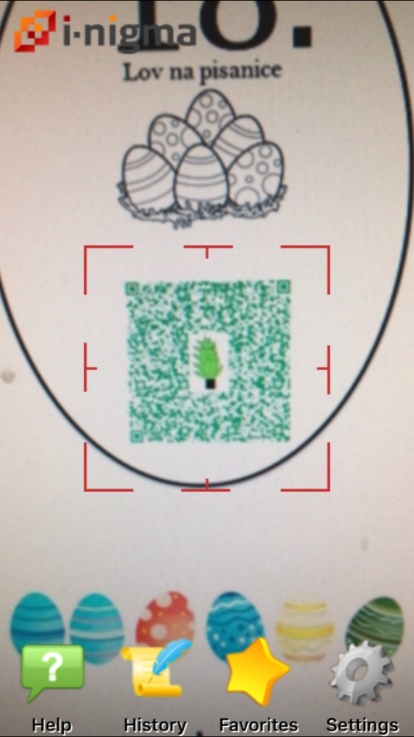 QR kod je kvadrat – neki kvadrati imaju u sredini sličicu pisanice. Potrebno je QR kod postaviti u središte crvenog kvadrata (VIDI SLIKU)Zadaci su poredani brojevima 1., 2., 3. i 4. Petaši gledaju samo pitanja s brojem 1., šestaši pitanja koja su na broju 2.,sedmaši pitanja koja su na broju 3., osmaši  pitanja na broju 4.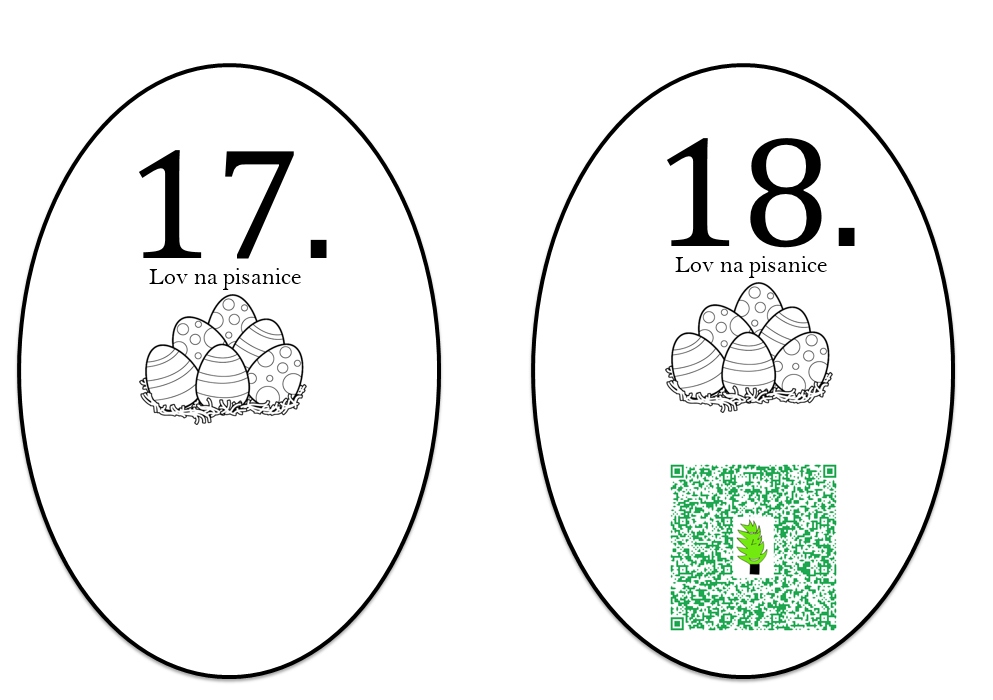 Kada se pronađe pisanica, ( na njoj je njezin broj, npr. broj 17)Očitati QR kod (vidi gore), Pokazat će se pitanja za sve razrede.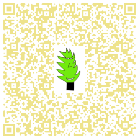 Neka pitanja će ponuditi link (poveznicu), koju ćete otvoriti klikom na opciju OTVORI LINK ili OPEN THE LINK (opcija se nalazi na dnu aplikacije)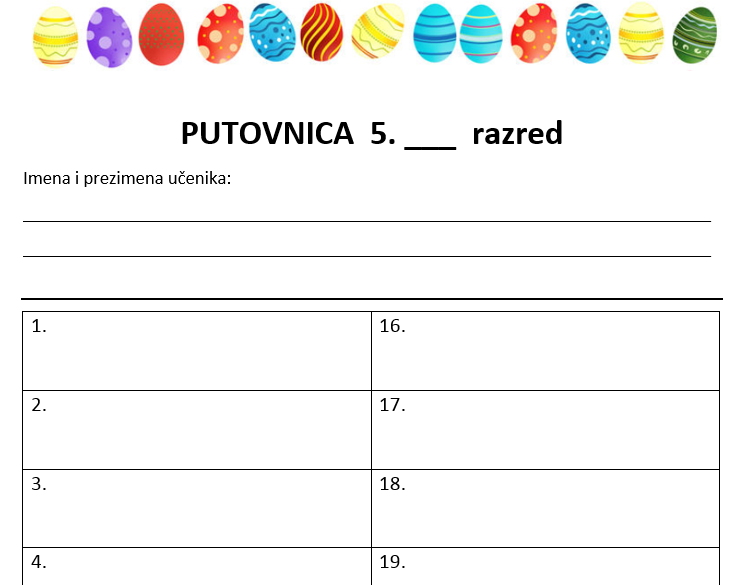 U putovnicu  tj. na papir koji će svaka skupina dobiti, upisati rješenje zadatka koje su prethodno očitali mobitelom pod brojem 17Lov traje 45 minuta, i vjerojatno neki neće sve stići pronaći ili riješiti.Pobjednici će biti proglašeni kao 20 % najuspješnijih, bez obzira što možda nitko nije uspio sve riješiti.OBAVIJESTU četvrtak, 22. ožujka 2018. od 14:15 do 15 sati, učenici predmetne nastave sudjelovat će u nagradnoj igi Lov na pisanice.Sastanak natjecateljskih ekipa bit će u 14 sati ispred knjižnice gdje će im biti podijeljene putovnice odnosno sve upute za igru.Pisanice će se loviti na prvom katu škole u svim prostorijama koje će biti otključane.Upute o načinu čitanja QR kodova: